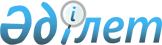 "Қазақстан Республикасының кейбiр заңнамалық актiлерiне ұлттық қауiпсiздiктi қамтамасыз ету мәселелерi бойынша өзгерiстер мен толықтырулар енгізу туралы" Қазақстан Республикасының 2005 жылғы 8 шiлдедегi Заңын iске асыру жөнiндегi шаралар туралыҚазақстан Республикасы Премьер-Министрінің 2005 жылғы 16 қыркүйектегі N 259-ө Өкімі

      "Қазақстан Республикасының кейбiр заңнамалық актілерiне ұлттық қауiпсiздiктi қамтамасыз ету мәселелерi бойынша өзгерiстер мен толықтырулар енгiзу туралы" Қазақстан Республикасының 2005 жылғы 8 шiлдедегi  Заңын  (бұдан әрi - Заң) iске асыру мақсатында: 

      1. Қоса берілiп отырған қабылдануы Заңмен негiзделген нормативтiк құқықтық кесімдердiң тiзбесi (бұдан әрi - тiзбе) бекiтілсiн. 

      2. Қазақстан Республикасы Әдiлет министрлігі тiзбеге сәйкес нормативтiк құқықтық кесiмдердiң жобаларын әзiрлесiн және белгіленген тәртiппен Қазақстан Республикасы Yкіметінің бекiтуiне енгiзсiн.        Премьер-Министр                                            Қазақстан Республикасы 

                                             Премьер-Министрiнiң 

                                          2005 жылғы 16 қыркүйектегі 

                                               N 259-ө өкiмiмен 

                                                  бекiтiлген 

    Қабылдануы "Қазақстан Республикасының кейбiр заңнамалық 

  актiлерiне ұлттық қауiпсiздiкті қамтамасыз ету мәселелерi 

     бойынша өзгерiстер мен толықтырулар енгізу туралы" 

  Қазақстан Республикасының 2005 жылғы 8 шiлдедегі Заңымен 

    негiзделген нормативтік құқықтық кесiмдердiң тiзбесi 
					© 2012. Қазақстан Республикасы Әділет министрлігінің «Қазақстан Республикасының Заңнама және құқықтық ақпарат институты» ШЖҚ РМК
				Р/с 

 N Нормативтік құқықтық кесiмнiң 

атауы Кесiмнiң нысаны Орындалу 

мерзімі Орындалуына жауаптылар 1 Дiни бiрлестiк- 

термен байланыс комитетiнiң мәселелерi Қазақстан 

Республикасы 

Үкiметiнiң 

қаулысы 2005 

жылғы 

қыркүйек Қазақстан 

Республикасы 

Әдiлет 

министрлігі 2 Азаматтардың 

саяси партия 

құру жөнiндегi 

бастамашылық 

тобы, саяси 

партия мүшелерi тізімдерінің дұрыстығын тексеру ережесін бекіту туралы Қазақстан 

Республикасы 

Үкiметiнiң 

қаулысы 2005 

жылғы 

қыркүйек Қазақстан 

Республикасы 

Әдiлет 

министрлігі 